REGISTRATION FORMStudents Name: _______________________  Student’s Teacher:________________________Please choose a registration option:____ Race only - $5.00 Registration Fee____ Race and T-shirt - $12:00 Registration Fee  Family Members Registration: (please note if child is under the age of 4)Name: ____________________________  ____ Race Only $5.00 ___ Race and T-shirt $12.00Name: ____________________________  ____ Race Only $5.00 ___ Race and T-shirt $12.00Name: ____________________________  ____ Race Only $5.00 ___ Race and T-shirt $12.00Name: ____________________________  ____ Race Only $5.00 ___ Race and T-shirt $12.00Name: ____________________________  ____ Race Only $5.00 ___ Race and T-shirt $12.00Total number of t-shirts:____ YS   ___YM   ___YL ___ AS ___ AM ___AL   ___ AXL (1.50 extra)Total Cash enclosed: ____________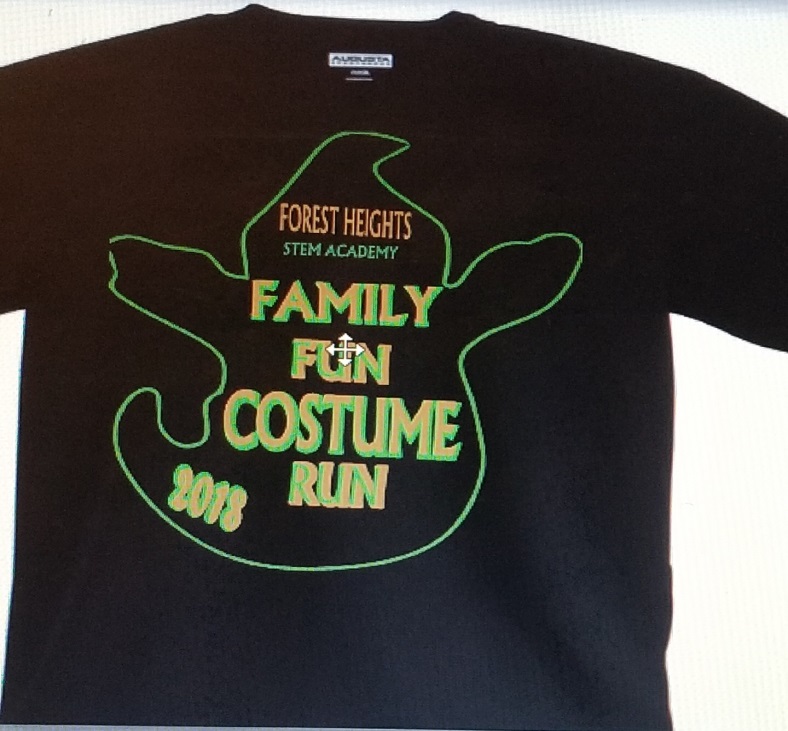 